The Chillicothe and Ross County Public LibraryBoard of TrusteesNovember 8, 2023Present:	Board Members	Tamra Lowe, Lori Graves, 		Retha Simmons-Jones and Rob Augg		Angela Hirsch, Susan Congrove			and Student Trustee Jackson KohlsAbsent:		Cathy AdamsOthers Present:		James Hill, Executive Director		Cassie Stout, Chief Fiscal Officer		Wendy Payne, Deputy Fiscal Officer		Erin Lyons, Enrichment Director		Courtney Lewis, Comm. & Mrkt. Manager		Kelly Smith, HR Manager		Liz Gibbons-Camp, Enrichment Svcs ManagerThe meeting was called to order at 4:30 p.m. by Tamra Lowe, President.Jackson Kohls was welcomed as the new Student Trustee. PUBLIC COMMENTPam McGinnis was in attendance and spoke on library landscape projects and library services. 		                                                           	     Gen. Fin. “C”		                                                           Resolution 59-23CONSENT AGENDAA Hirsch moved and S. Congrove seconded the adoption of the following resolution.That the minutes of the October 9, 2023 Regular meeting be approved as presented and,That the following donations be accepted:$20 anonymous donation to be used toward patron/program snacks$5 unrestricted anonymous donation and, That the financial reports as presented from Fiscal Officer’s records and the monthly financial statements of the Fiscal Officer for October be received and filed for audit and,That the bills listed under date of November 8, 2023 be approved for payment.The roll being called, the vote resulted as follows:T. Lowe        Y        L. Graves            Y         A. Hirsch                  Y R. Augg        Y        S. Congrove       Y        R. Simmons-Jones      Y         October Financial ReportApproval of Bills November 8, 2023Director’s Report	Welcome to the holiday season! After a fast summer and early fall, it feels like we’re in the thick of shopping and decorating already.	Thank you to the board members who were able to attend the October In-Service Day. As always, it’s good to get everyone together in front of the staff. I had a lot of positive feedback about our morning speaker, Mickey Hart from United Campus Ministries in Athens. His presentation on unconscious bias opened our eyes about not just about daily interactions, but also things like how someone dresses, if they have tattoos, accents, family names, etc. 	The strategic plan is getting closer to kicking off. We have a final survey that will be marketed to the community soon. If you’d like to look at it, you’ll find it here:  https://www.surveymonkey.com/r/CRCPL2023. Your responses won’t be recorded yet if you answer the questions. We also need to schedule a board workshop with Erin Kelsey from the State Library to formally get your input. 	The library participated again in the downtown Halloween parade last weekend. We had folks handing out library-themed fortune cookies; Michelle Duncan drove the Bee and Wendy and I rode bicycles. It was great fun and fortunately the rain held off.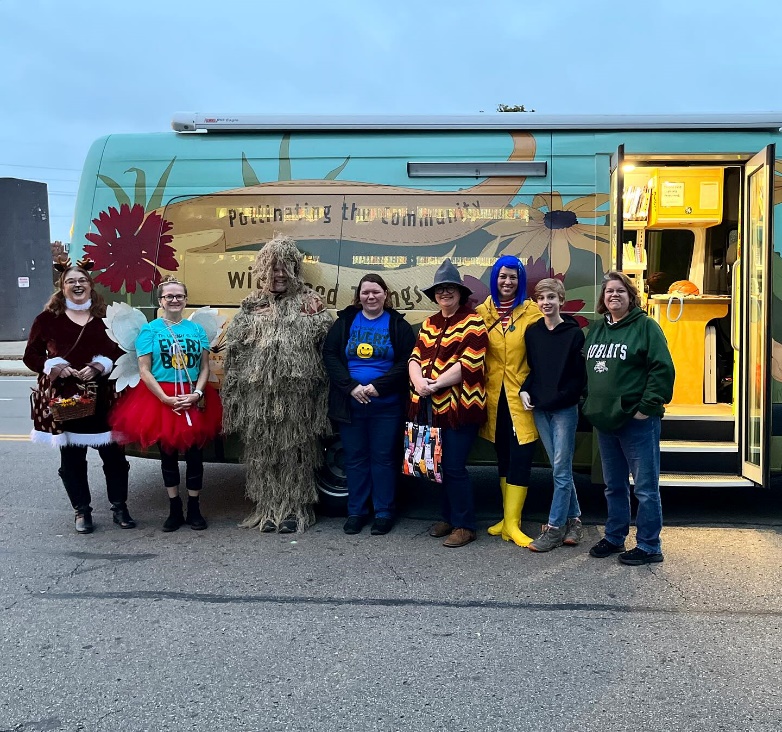 	As happens every October, the staff appraisals have been completed. Everyone has a meeting with their manager or director to evaluate the last 12 months and, more importantly, to establish goals for the next year. Evaluation scores will be tallied and presented for merit increases as part of the 2024 budget proposal.	As previously reported, a couple of weekends ago we had a report of an assault in the main parking lot on a Saturday afternoon. After reviewing the video, we realized it was a false alarm. We did have a safety meeting with key staff that following Monday and reviewed the relevant policies and procedures. We will continue to train staff in how to handle these reports going forward and are seeking input from outside sources to review our policies and advise us on best practices. We will be updating the security cameras on a rotating basis starting next year. It was a stressful day that gave us an opportunity to evaluate our response. Chillicothe Police Chief Ron Meyers is presenting at the November All Staff meeting with tips and suggestions for handling these situations.	We recently received word from a handful of sources about an anonymous petition that’s being circulated in the county calling on the library to quell our collections and displays concerning LGQTB+ materials. Other than seeing a screenshot of the petition, there has not been a formal request made yet of me to address the issue. I did send an all-staff and board email about it just to keep everyone up-to-date in case you get questions. We are continuing to monitor the situation.	Finally, on Friday, November 3, I attended the virtual awards ceremony from North Carolina University’s inaugural “I Partner with My Library.” I nominated the city’s transit department for our work on the bus hub and shelter stop. The overall partnership program willbe featured in an upcoming issue of Public Libraries Magazine and I’ve been asked to submit comments for the article.Annex Renovations Update & Ratify Annex Renovations Change Order #4We’ve had a minor delay with state fire inspections, but we’re not too far off our original schedule. Phase 1 and 2 are nearly done. After we get a temporary occupancy permit for the 5th St. end of the Annex, we’ll be able to finish the remainder of the project. We’re still hoping to be finished in very early 2024. We did have a change order involving cement work for the Bee canopy outside of the new Outreach room in the amount of $12,720.00. We had enough in contingencies to cover the expense, so we were comfortable approving the change and asking for a ratification from the board.		     Gen Fin. “A”	                               Resolution 60-23Ratify Johnson-Laux Change Order #4 L. Graves moved and R. Augg seconded the adoption of the following resolution.That the Executive Director be authorized to contract with Johnson-Laux Construction for additional Annex Renovations detailed as:Change Order #4: $12,720 – Concrete and Sidewalk for Bookmobile Canopy AreaThe roll being called, the vote resulted as follows:T. Lowe        Y        L. Graves            Y         A. Hirsch                  Y R. Augg        Y        S. Congrove       Y        R. Simmons-Jones      Y         Personnel Committee UpdateThe Personnel Committee met on October 17 in the Annex to discuss a handful of issues. In attendance were Tamra, Lori, Kelly Smith, Wes Campbell from Structured Employee Benefits of Ohio (SEBO), and James.HR policy updates—as part of our on-going review, Kelly and I have revised a handful of HR policies (see separate handout). The changes are tracked in the Word document for easier reference. The two policies that are redundant are included in Administrative Policy. Volunteer policy updates—since the pandemic, our volunteer program has been on hold. We would like to ramp up the program again, but wanted to take the opportunity to fine tune the details, starting with revising the existing policy (see separate handout).Custodial staffing—as we’ve increased our public spaces outside and added vehicles and new space at the Annex, we took a look at our custodial services (see separate handout) and would like to increase our staffing to adequately cover all of the needs.Vision, dental, life, short term disability proposal—the library hasn’t changed vision, dental or life insurance providers in many years (if ever in some cases). Kelly worked with Wes to evaluate our offerings and come up with some alternatives, primarily a bundled package from Guardian (see handout).		      Pols. “A”	                               Resolution 61-23Approve Policy Updates: HR 3.1, HR 3.4.1, HR 5.5, HR 5.11 and delete duplicates HR 4.16 & HR 5.12. Approve Policy Updates to Volunteer Policy 1.10A Hirsch moved and R. Augg seconded the adoption of the following resolution.That the HR and Volunteer Policies identified above be updated as presented. The roll being called, the vote resulted as follows:T. Lowe        Y        L. Graves            Y         A. Hirsch                  Y R. Augg        Y        S. Congrove       Y        R. Simmons-Jones      Y         		     Pers. “A”	                               Resolution 62-23Approve Adding Additional Custodian PositionL. Graves moved and S. Congrove seconded the adoption of the following resolution.That an additional Building Custodian position be added in the Facilities Department using the current job description.The roll being called, the vote resulted as follows:T. Lowe        Y        L. Graves            Y         A. Hirsch                  Y R. Augg        Y        S. Congrove       Y        R. Simmons-Jones      Y         Discussion of Insurance Bundle Proposal2024 Budget Discussion & Schedule Budget Committee MeetingCassie has been diligently working through the new budget codes to bring us into compliance with the 2024 changes required by the state. We need to schedule a Budget Committee meeting to go over the changes and to look at next year’s projected revenue and expenses for full consideration at the December board meeting. Retha (Chair), Angela, and Rob comprise the Budget Committee. Meeting scheduled for November 30th at 5:00 PM.Upcoming Board Vacancy DiscussionJanuary 2024-2031 board opening—Commissioners’ appointment:  I have two names for consideration to replace Susan who is terming out at the end of this year. This is a county commissioner’s appointment, so whoever we invite will need to fill out their application and get approved by them.2024 Officers Nominations CommitteeNominations Committee—The January Organizational meeting will be here soon. That’s when new officers, per the Ohio Revised Code, must be elected.Adjourn at 6:04p.m.______________________________                       _____________________Retha Simmons-Jones, Secretary                                  Tamra Lowe, PresidentClerk's Balance October 1, 2023 $      6,312,052.01 October Receipts+ $         324,594.46 Total $      6,636,646.47 October Expenditures- $        (541,029.57)Ledger Balance October 31, 2023 $      6,095,616.90 Outstanding Checks+ $             8,260.05 Total $      6,103,876.95 Petty Cash- $               (475.00)Doris T. Culp Fund - Stock-$          (10,500.00)Anne R. Schlegel Fund - KNB CD-$          (10,000.00)Kingston Money Market- $        (453,581.10)Star Ohio- $     (5,348,574.47)UBS/LPL Certificate of Deposit- $        (235,000.00)Johnson-Laux Construction Retainage Sav. $          (36,720.00)Checking Balance  $             9,026.38 CRCPLGross Payroll 10/13$82,031.89Internal Revenue ServiceLibrary's Share of Medicare$1,128.97OPERSLibrary's Share of OPERS$23,829.67Andrew LoewendickMarketing Signage: "READ" letters$300.00Buckeye PropaneFrankfort Svc$155.00BPVehicle Fuel$560.44Captain SteamerMain & N Side Carpet/Tile Cleaning$988.50Century Link/LumenS Salem Phone $9.20EasterSealsDiscovery Garden Annual Support$5,000.00FrontierS Salem Phone $123.18Gordon FleschCopier Lease & Use$633.76HorizonTelephone/Internet$5,314.08Jennifer CoffilMileage - OLC Convention$146.21Johnson-LauxAnnex Reno Pay App #3$181,332.00Michael J HartStaff In Service Presentation$500.00OverdriveODL E Books$3,343.96Office CityMain Circ Chair$611.93RumpkeKingston, F Fort, R Dale, Main Svc$529.42Sherwin-WilliamsPaint & Supplies$67.94T-MobileCell Phone Svc$131.53First Data/CloverMonthly Merchant Svc Device Fee$8.53AmazonProgram Supplies, Beyond Books$980.20CenterpointLarge Print Books$243.30CommunicoScheduling Module Software$2,978.41Kendra KemptonHRA Reimbursement$323.41Kelsey HolmesMileage 01/26 - 05/26$387.76M & M FabricationSeptember Mowing & Trimming$2,425.00NEO-RLSM. Alexander Webinar$40.00Pike Natural GasR Dale Svc$18.82Ross Co Social Svc CouncilAngency Membership$25.00State Industrial ProductsAir Care$183.39ScreenpointPre Employment Background Chks$35.00Treasurer State of OhioSEO Consortium Fees$14,595.51The Water ExpressS. Salem Water$9.95CRCPLGross Payroll 10/27$82,624.08Internal Revenue ServiceLibrary's Share of Medicare$1,137.56AnthemLibrary's Share of Medical Premium$31,893.17AEPMain, Annex, N Side$3,545.32Bainbridge Comm. CntrRent & Electric$1,365.44Columbia GasMain, N Side, Kingston$1,058.36CDWComputer Equipment$2,675.39Delta DentalLibrary's Share of Dental Premium$1,238.85Gordon FleschCopier Use/Maint$454.13JLSFrankfort HVAC Replacement$8,300.00OLCAdditional Expo Attendance$210.00Patron PointAdmin Software$2,303.00RhoadsFront of Main Landscaping$9,970.00SEBOGroup Term Life Premium$239.85South Central PowerKingston & Frankfort$360.00USPSRefill Postage Meter$1,000.00VSPLibrary's Share of Vision Premium$626.21All State TermiteQuarterly Pest Treatment 6 Buildings$680.00Baker & TaylorBooks$16,499.47BayscanTP Supplies$169.00BJs ElectricMassievile Book Hive Data Lines$1,300.00BPVehicle Fuel$422.99Central Center HardwareMaintenance Supplies$37.94CengageLarge Print Books$2,003.29Chillicothe UtilitiesWater & Sewer$743.04Davis & NewcomerElevator Maintenance$973.44DellComputer Equipment$46,469.09DTB DistributorsCustodial Supplies$1,602.72Findaway/PlayawayA/V$54.14FlowMastersNorthside Water Heater$1,404.31Gordon FleschCopier Lease$340.76Kimberly BakerHRA Reimbursement$63.83Landscape Mgmt GroupAnnex Landscape Final Pay App #3$30,211.15LowesMaintenance Supplies$249.55Library IdeasFreegal$6,500.00Midwest TapeA/V & Hoopla Flex$5,969.95OverdriveODL E Books$3,440.03OLCIT Conference: 4 Registrants$380.00QuillOffice Supplies$776.79Ross Co WaterRichmond Dale Water$26.87Village of FrankfortWater & Sewer$30.00Village of KingstonWater & Sewer$45.00KNB Credit CardSupplies & Annex Stools$2,192.31CRCPLGross Payroll 11/10/23$82,777.82Internal Revenue ServiceLibrary's Share of Medicare$1,140.18OPERSLibrary's Share of OPERS$23,041.53$707,538.52